Yukarıda adı, soyadı, bilim dalı ve tez başlığı verilen doktora öğrencimin doktora tezini bitirebilmesi için yapması gereken en az 1 adet SCI indeksli makale şartını sağladığını, bu makalenin tez çalışmasından üretildiğini ve makalede adı geçen (varsa) diğer öğrencilerin tez bitirmelerinde ayrıca kullanmayacağımı beyan ederim.İmzaDanışman Adı Soyadı Öğrencinin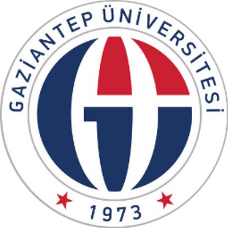 